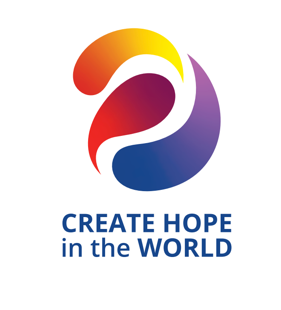 MINUTES – October 21, 2023DISTRICT 5130  Board of Directors MeetingZoom MeetingMeeting began:10:02 AM FOLLOW UP:Meeting Adjourned Approved M Dustin Littlefield. S Jim O’Grady  (100% ) 11:04 AMChairperson: Tom BoylanPresent:Jim O’Grady; Kristine Redko; Dustin Littlefield; Darren Patterson, Michael Murray; Carol MartinAbsent:Jennifer Strong; Klark SwanGuests:Jack StrangeRecorder:District Secretary Mary CrumleyAgenda Item & Presenter:TopicConclusion/ActionFollow-upResponsible Person & DateWelcomeTom BoylanIntroduce guestsJack Strange, District Membership ChairAction item 1:  Tom Boylan  ERL: Valerie Pistoli-Walker Sonoma ValleyExcellence in Service award: discussionTom has it narrowed down to 3 people.  He will decide soon and let us know who he nominated.M. Kristine Redko
S. Dustin LittlefieldPassed 100%Action Item 2:Tom BoylanMove to accept financial reports submitted by Finance CommitteeM. Dustin Littlefield
S. Michael MurrayPassed 100% Info Item 1.Tom Boylan  Governor's Environmental Citation incentives$600 for clubs who complete the enviromental projects as directed. Send out a reminder to clubsJennifer McChesney Info Item 2:Tom Boylan Ken Moulton Leadership Academy dates.This is currently on hold until someone is found to take this on. Info Item 3.Jennifer McChesneyEnvironmental committee update, including incentives  Info Item 4KristineDGN Report Kristine reviewed her DGN activities.There should be an answer from the RI site committee for the 2029  International Convention by Jan. or Feb.Info Item 5 Jim O’Grady DGE ReportJim reviewed his DGE activitiesJim is still look for Key Note speakers for the Peace Conference during his year.Jim & Kristine reported that the site visit in SF for the potential  2029 International Convention in SF went well.  It’s between SF and Minneapolis.Discussion Item 1:   Tom Boylan $4200 insurance policy we carry for claims that are non-liable to the district. (Wulff)Decision was made to cancel this policy.   M. Jim O;GradyS. Dustin LittlefieldApproved: 100%Carol Martin will cancel the policy.Discussion Item 2:  Tom BoylanRYE: Should we continue using IntelliCorp or go with LiveScan as a vetting tool. (See document in folder)Feedback needed by the District Youth Exchange committee.Invite Haider and Wulff to attend the January board meeting to discuss this topic.Discussion Item 3:Jack Strange Membership numbers/ and direction. NorCalRotary.orgJack reviewed ways to increase membership, including reviewing leads from the past few years that were untapped and mine those leads.   Discussion Item 4:   Tom Boylan District Conference change of venuePotentially moving the District Confernce to Sally Tomatoes.Debra Roberston is chairing this.Discussion Item 5:   Dustin LittlefieldSmall clubs are having the hard time finding PEs.  Sending PEs to PETs is sometimes a financial strain also– mostly with smaller clubs.Dustin will meet Jim to discuss this at the upcoming budget meeting.  Revisit this at the Jan BOD meeting.ItemOwner/Due DateInvite Haider and Wulff to attend the January board meeting to discuss what vetting tool we should use for RYE.Tom                  January 2025 BOD meetingRevisit  the problem some clubs are having budgetary problems regarding  the ability for PE’s to attend PETsDustin & Jim      January 2025 BOD meeting